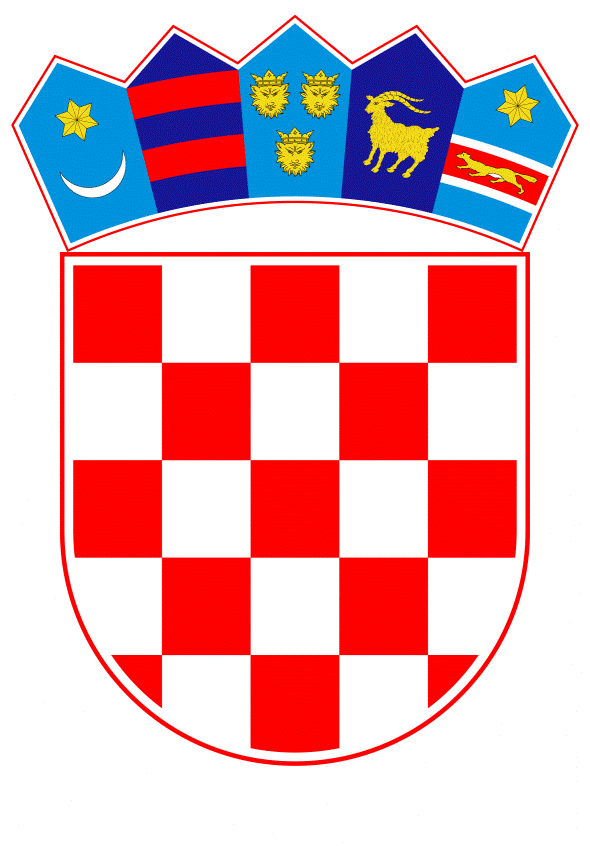 VLADA REPUBLIKE HRVATSKEZagreb, 31. listopada 2019.______________________________________________________________________________________________________________________________________________________________________________________________________________________________VLADA REPUBLIKE HRVATSKE KONAČNI PRIJEDLOG ZAKONA O IZMJENAMA I DOPUNAMA ZAKONAO IZVRŠAVANJU DRŽAVNOG PRORAČUNAREPUBLIKE HRVATSKE ZA 2019. GODINUZagreb, listopad 2019.KONAČNI PRIJEDLOG ZAKONAO IZMJENAMA I DOPUNAMA ZAKONA O IZVRŠAVANJU DRŽAVNOG PRORAČUNA REPUBLIKE HRVATSKE ZA 2019. GODINUUSTAVNA OSNOVA ZA DONOŠENJE ZAKONAUstavna osnova za donošenje Zakona o izmjenama i dopunama Zakona o izvršavanju Državnog proračuna Republike Hrvatske za 2019. godinu sadržana je u članku 2. stavku 4. podstavak 1. Ustava Republike Hrvatske (Narodne novine, br. 85/2010 – pročišćeni tekst i 5/2014 Odluka Ustavnog suda Republike Hrvatske).OCJENA STANJA I OSNOVNA PITANJA KOJA SE TREBAJU UREDITI ZAKONOM, TE POSLJEDICE KOJE ĆE DONOŠENJEM ZAKONA PROISTEĆIHrvatski sabor je na sjednici održanoj 3. prosinca 2018. godine donio Državni proračun Republike Hrvatske za 2019. godinu i projekcije za 2020. i 2021. godinu (Narodne novine, broj 113/2018), Odluke o davanju suglasnosti na financijske planove izvanproračunskih korisnika za 2019. godinu i projekcije plana za 2020. i 2021. godinu i Zakon o izvršavanju Državnog proračuna Republike Hrvatske za 2019. godinu (Narodne novine, broj 113/18). Uz navedeno, Vlada Republike Hrvatske je na temelju članka 15. Zakona o izvršavanju Državnog proračuna Republike Hrvatske za 2019. godinu (Narodne novine, broj 113/18), a u vezi s člankom 58. Zakona o proračunu (Narodne novine, br. 87/08, 136/12 i 15/15) na sjednici održanoj 23. siječnja 2019. godine donijela Odluku o rasporedu neutrošenih sredstava Državnog proračuna Republike Hrvatske za 2019. godinu (Narodne novine, broj 11/19).Ovim se Zakonom smanjuje iznos proračunske zalihe. Mijenja se iznos zaduživanja na inozemnom i domaćem tržištu novca i kapitala, što je iskazano u Računu financiranja, kao i visina zaduženja za izvanproračunske korisnike. Mijenja se iznos jamstvene zalihe, te godišnja vrijednost novih financijskih jamstava za 2019. godinu. Dodatno, utvrđuje se dodjela sredstava županijama iz državnog proračuna za podmirenje obveza bolničkih zdravstvenih ustanova u vlasništvu županija, a sve s ciljem zadržavanja jednake razine zdravstvene zaštite na cijelom području Republike Hrvatske. Utvrđuje se kako će se organizatorima humanitarnih akcija, odobrenih u skladu sa Zakonom o humanitarnoj pomoći (Narodne novine, broj 102/15) isplaćivati sredstva u visini uplaćenog poreza na dodanu vrijednost ako je prikupljanje humanitarne pomoći organizirano putem humanitarnog telefonskog broja u razdoblju od mjeseca lipnja 2018. do lipnja 2019. godine.Utvrđuje se kako ovaj Zakon stupa na snagu prvog dana od dana njegove objave u „Narodnim novinama“ s obzirom na potrebu izvršavanja rashoda i izdataka do kraja 2019. godine. OCJENA I IZVORI POTREBNIH SREDSTAVA ZA PROVEDBU ZAKONAFinancijska sredstva za provedbu ovoga Zakona osigurat će se iz poreznih i neporeznih prihoda, domaćih i inozemnih pomoći, donacija,  drugih prihoda koji su posebnim propisima utvrđeni kao izvori prihoda državnog proračuna Republike Hrvatske, te zaduživanja i drugih primitaka državnog proračuna Republike Hrvatske.KONAČNI PRIJEDLOG ZAKONA O IZMJENAMA I DOPUNAMA ZAKONA O IZVRŠAVANJU DRŽAVNOG PRORAČUNA REPUBLIKE HRVATSKE ZA 2019. GODINUČlanak 1.U Zakonu o izvršavanju Državnog proračuna Republike Hrvatske za 2019. godinu (Narodne novine, broj 113/18) iza članka 5. dodaje se članak 5.a koji glasi: „Članak 5.aSredstva za otplatu glavnice i kamata državnog duga i državnih jamstava te doprinosi Republike Hrvatske proračunu Europske unije na temelju vlastitih sredstava Europske unije mogu se, ako za to postoji mogućnost i sukladno potrebi, tijekom proračunske godine osiguravati preraspodjelom bez ograničenja.“Članak 2.U članku 14. stavku 1. iznos „200.000.000,00“ zamjenjuje se iznosom „191.290.300,00“.Članak 3.Članak 15. stavak 1. mjenja se i glasi: „U skladu s odredbama Zakona o ustrojstvu i djelokrugu ministarstava i drugih središnjih tijela državne uprave (Narodne novine, br. 93/16, 104/16 i 116/18), a u vezi s člankom 58. Zakona o proračunu, raspoređuju se sredstva na korisnike ili u proračunsku zalihu, a odluka o raspoređivanju objavljuje se u Narodnim novinama.“Članak 4.Iza članka 23. dodaje se članak 23.a koji glasi:„(1) Organizatorima humanitarnih akcija odobrenih u skladu sa Zakonom o humanitarnoj pomoći (Narodne novine, broj 102/15), isplaćivat će se sredstva u visini uplaćenog poreza na dodanu vrijednost ako je prikupljanje humanitarne pomoći organizirano putem humanitarnog telefonskog broja u razdoblju od mjeseca lipnja 2018. do lipnja 2019. godine.(2) Sredstva iz stavka 1. ovoga članka isplaćivat će se s pozicija ministarstva nadležnog za socijalnu skrb najviše do visine sredstava planiranih u Proračunu za tekuću godinu, a temeljem zahtjeva organizatora humanitarne akcije koji uz općenite podatke, obavezno sadrži i podatke o operateru, ukupnom broju poziva s jediničnom cijenom poziva bez poreza na dodanu vrijednost i ukupnom iznosu poreza na dodanu vrijednost.(3) Odluku o isplati sredstva iz stavka 1. ovoga članka donosi ministar nadležan za socijalnu skrb.“Članak 5.U članku 29. stavku 1. iznos „30.099.987.548,00“ zamjenjuje se iznosom: „35.604.629.654,00“. U stavku 2. iznos: „24.092.210.561,00“ zamjenjuje se iznosom: „27.119.432.996,00“. U stavku 3. iznos: „435.700.000,00“ zamjenjuje se iznosom: „172.367.491,00“, a iznos: „499.600.000,00“ zamjenjuje se iznosom: „495.900.000,00“. Članak 6.U članku 35. stavku 2. iznos „3.850.000.000,00“ zamjenjuje se iznosom „2.800.000.000,00“, a iznos „1.300.000.000,00“ zamjenjuje se iznosom „800.000.000,00“.U stavku 7. iznos „1.550.000.000,00“ zamjenjuje se iznosom „2.250.000.000,00“.Članak 7.U članku 41. iza stavka 6. dodaje se stavak 7. koji glasi: „(7) Sredstva uplaćena u državni proračun do 31. prosinca 2018. ostvarena iz udjela poreza na dohodak u iznosu od 1,5 % temeljem članka 45. Zakona o financiranju jedinica lokalne i područne (regionalne) samouprave (Narodne novine, br. 117/93, 69/97, 33/00, 73/00, 127/00, 59/01, 107/01, 117/01, 150/02, 147/03, 132/06, 26/07, 73/08, 25/12, 147/14, 100/15 i 115/16), a koja su na dan 31. prosinca 2018. ostala neutrošena, mogu se u 2019. godini koristiti za projekte održivog razvoja jedinica lokalne i područne (regionalne) samouprave, kao i za projekte kojima se potiče korištenje sredstava iz fondova Europske unije te za razvoj potpomognutih područja.“Članak 8.Iza članka 43. dodaje se članak 43.a koji glasi:„Članak 43.a(1) Sredstva iz vlastitih i namjenskih izvora financiranja ureda državne uprave u županijama, koja na dan 31. prosinca 2019. ostanu neutrošena, postaju sredstva državnog proračuna u izvoru financiranja Opći prihodi i primici, s danom 31. prosinca 2019.“Članak 9.Članak 48. mijenja se i glasi: „Na pravila vođenja prekršajnog postupka, žalbeni postupak i izvanredne pravne lijekove primjenjuju se odredbe Prekršajnog zakona (Narodne novine, br. 107/07, 39/13, 157/13, 110/15, 70/17 i 118/18).“Članak 10.Iza članka 53. dodaje se članak 53.a koji glasi: „Članak 53.a(1) Iz razdjela 096 – MINISTARSTVO ZDRAVSTVA isplatit će se namjenska pomoć županijama za podmirivanje dijela dospjelih obveza bolničkih zdravstvenih ustanova u vlasništvu županija prema dobavljačima lijekova, potrošnog i ugradbenog medicinskog materijala.(2) Ministarstvo zdravstva će rasporediti namjensku pomoć iz stavka 1. ovoga članka.(3) Ministarstvo zdravstva i županije potpisat će ugovore o načinu utroška sredstava doznačenih u skladu s ovim člankom. (4) Županije su dužne pratiti utrošak sredstava koja će biti doznačena bolničkim zdravstvenim ustanovama, a o utrošku sredstava su dužne obavijestiti Ministarstvo zdravstva na način i u rokovima koje utvrdi Ministarstvo zdravstva.“ZAVRŠNA ODREDBAČlanak 11.Ovaj Zakon stupa na snagu prvog dana od dana objave u »Narodnim novinama«.O B R A Z L O Ž E N J EČlankom 1. utvrđuje se kako se sredstva za otplatu glavnice i kamata državnog duga i državnih jamstava te doprinosi Republike Hrvatske proračunu Europske unije na temelju vlastitih sredstava Europske unije mogu, ako za to postoji mogućnost i sukladno potrebi, tijekom proračunske godine osiguravati preraspodjelom bez ograničenja.Člankom 2. mijenja se iznos proračunske zalihe sa 200.000.000,00 kuna i iznosi 191.290.300,00 kuna.  Članak 3. nadopunjen je brojem Narodnih novina radi Zakon o izmjenama i dopunama Zakona o ustrojstvu i djelokrugu ministarstava i drugih središnjih tijela državne uprave, koji je Hrvatski sabor donio na sjednici 14. prosinca 2018. godine.Člankom 4. utvrđuje se kako će se organizatorima humanitarnih akcija, odobrenih u skladu sa Zakonom o humanitarnoj pomoći (Narodne novine, broj 102/15), isplaćivati sredstva u visini uplaćenog poreza na dodanu vrijednost ako je prikupljanje humanitarne pomoći organizirano putem humanitarnog telefonskog broja u razdoblju od mjeseca lipnja 2018. do lipnja 2019. godine. Sredstva će se isplaćivati s pozicija ministarstva nadležnog za socijalnu skrb najviše do visine sredstava planiranih u Proračunu za tekuću godinu, a temeljem zahtjeva organizatora humanitarne akcije koji uz općenite podatke, obavezno sadrži i podatke o operateru, ukupnom broju poziva s jediničnom cijenom poziva bez poreza na dodanu vrijednost i ukupnom iznosu poreza na dodanu vrijednost. Odluku o isplati sredstava donosi ministar nadležan za socijalnu skrb.Člankom 5. mijenja se iznos zaduživanja na inozemnom i domaćem tržištu novca i kapitala što je iskazano u Računu financiranja. Visina zaduživanja mijenja se sa 30.099.987.548,00 kuna na 35.604.629.654,00 kuna, a tekuće otplate glavnice državnoga duga sa 24.092.210.561,00 kuna na 27.119.432.996,00 kuna. Također, mijenja se ukupna visina zaduženja i tekuće otplate za izvanproračunske korisnike državnog proračuna. Tekuće otplate glavnice duga, iskazane u financijskim planovima izvanproračunskih korisnika državnog proračuna mijenjaju se sa 499.600.000,00 kuna na 495.900.000,00 kuna. Ukupna visina zaduženja iskazana u financijskim planovima izvanproračunskih korisnika državnog proračuna mijenja se sa 435.700.000,00 kuna na 172.367.491,00 kuna. U ukupnu visinu zaduženja iskazanog u financijskim planovima izvanproračunskih korisnika državnog proračuna ne ulaze primljeni zajmovi od drugih razina vlasti. Također u ukupnu visinu tekućih otplata glavnica duga, iskazanih u financijskim planovima izvanproračunskih korisnika državnog proračuna ne ulaze otplate glavnica primljenih od drugih razina vlasti. Naime, navedeno je već iskazano u zaduženju koje se može provesti na inozemnom i domaćem tržištu novca i kapitala, odnosno u ukupnoj razini tekućih otplata glavnica državnog duga, što je iskazano u Računu financiranja državnog proračuna.Člankom 6. mijenja se iznos jamstvene zalihe za jamstva u Proračunu sa 1.550.000.000,00 kuna na 2.250.000,000,00 kuna. Također, mijenja se ukupna godišnja vrijednost financijskih jamstava sa 3.850.000.000,00 kuna na 2.800.000.000,00 kuna i vrijednost financijskih jamstava koja se odnosi na izvanproračunske korisnike državnog proračuna sa 1.300.000.000,00 kuna na 800.000.000,00 kuna.Člankom 7. se u članak 41. dodaje novi stavak kojim se sredstva uplaćena u državni proračun do 31. prosinca 2018. ostvarena iz udjela poreza na dohodak u iznosu od 1,5 % temeljem članka 45. Zakona o financiranju jedinica lokalne i područne (regionalne) samouprave (Narodne novine, br. 117/93, 69/97, 33/00, 73/00, 127/00, 59/01, 107/01, 117/01, 150/02, 147/03, 132/06, 26/07, 73/08, 25/12, 147/14, 100/15 i 115/16), a koja su na dan 31. prosinca 2018. ostala neutrošena, mogu u 2019. godini koristiti za projekte održivog razvoja jedinica lokalne i područne (regionalne) samouprave, kao i za projekte kojima se potiče korištenje sredstava iz fondova Europske unije te za razvoj potpomognutih područja.Člankom 8. iza članka 43. dodaje se članak 43.a koji utvrđuje kako sredstva iz vlastitih i namjenskih izvora financiranja ureda državne uprave u županijama, koja na dan 31. prosinca 2019. godine ostanu neutrošena, postaju sredstva državnog proračuna u izvoru financiranja Opći prihodi i primici, s danom 31. prosinca 2019. godine budući da će se sukladno Zakonu o sustavu državne uprave (Narodne novine, broj 66/19) pojedini poslovi državne uprave iz nadležnosti ureda državne uprave povjeriti županijama. Članak 9. nadopunjen je brojem Narodnih novina radi Zakona o izmjenama i dopunama Prekršajnog zakona koji je Hrvatski sabor donio na sjednici 14. prosinca 2018. godine.Člankom 10. se iza članka 53. dodaje članak 53.a kojim se utvrđuje dodjela sredstava županijama iz državnog proračuna za podmirenje obveza bolničkih zdravstvenih ustanova u vlasništvu županija, a sve s ciljem zadržavanja jednake razine zdravstvene zaštite na cijelom području Republike Hrvatske. Ministarstvo zdravstva će iz državnog proračuna isplatiti namjensku pomoć županijama za podmirivanje dijela dospjelih obveza bolničkih zdravstvenih ustanova u vlasništvu županija prema dobavljačima lijekova, potrošnog i ugradbenog medicinskog materijala. Ministarstvo zdravstva će utvrditi raspored tako dodjeljene namjenske pomoći.Prije dodjele namjenske pomoći, Ministarstvo zdravstva i županije potpisat će ugovore o načinu utroška sredstava doznačenih u skladu s ovim člankom, županije će biti dužne pratiti utrošak sredstava koja će biti doznačena bolničkim zdravstvenim ustanovama. O utrošku namjenske pomoći županije će obaviještavati Ministarstvo zdravstva na način i u rokovima koje utvrdi Ministarstvo zdravstva. Člankom 11. propisuje se stupanje na snagu Zakona prvoga dana od dana objave u »Narodnim novinama«.TEKST ODREDBIZAKONA O IZVRŠAVANJU DRŽAVNOG PRORAČUNAREPUBLIKE HRVATSKE ZA 2019. GODINU (Narodne novine, broj 113/2018)KOJE SE MIJENJAJU I DOPUNJUJUČlanak 14.(1) U Proračunu su planirana sredstva proračunske zalihe u iznosu od 200.000.000,00 kuna.(2) Iznos sredstava proračunske zalihe iz stavka 1. ovoga članka može se preraspodjeljivati i može, sukladno članku 56. stavku 4. Zakona o proračunu, iznositi najviše 0,50 posto planiranih proračunskih prihoda bez primitaka.(3) O korištenju sredstava proračunske zalihe odlučuje Vlada.(4) Predsjednik Vlade može raspolagati sredstvima proračunske zalihe do pojedinačnog iznosa od 500.000,00 kuna.(5) Ministar financija može raspolagati sredstvima proračunske zalihe do pojedinačnog iznosa od 100.000,00 kuna.(6) Neutrošena i nenamjenski utrošena sredstva iz ovoga članka primatelj sredstava dužan je vratiti na račun državnog proračuna.(7) Ako se tijekom godine u Proračunu osiguraju sredstva za namjenu za koju su sredstva proračunske zalihe dodijeljena, akti kojima su sredstva proračunske zalihe dodijeljena stavljaju se izvan snage po sili ovoga Zakona.(8) Primatelj sredstava dužan je Ministarstvu dostaviti izvješće o zakonitom, namjenskom i svrhovitom utrošku dodijeljenih sredstava proračunske zalihe.(9) Nakon što korisnik zaprimi mjesečni izvještaj Financijske agencije (FINA) o ovrhama koje su provedene na teret sredstava proračunske zalihe, a iz nadležnosti su korisnika, korisnik je dužan najkasnije u roku od 14 radnih dana od dana zaprimanja mjesečnog izvještaja preknjižiti ovrhe na svoju proračunsku poziciju. Ako korisnik najkasnije u roku od 14 radnih dana od dana zaprimanja mjesečnog izvještaja ne preknjiži ovrhe na svoje proračunske pozicije odnosno ne dostavi Ministarstvu i Financijskoj agenciji (FINA) obavijest da ovrhe nisu iz njegove nadležnosti, sredstva će na njegove proračunske pozicije preknjižiti Ministarstvo.Članak 15.(1) U skladu s odredbama Zakona o ustrojstvu i djelokrugu ministarstava i drugih središnjih tijela državne uprave (»Narodne novine«, br. 93/16. i 104/16.), a u vezi s člankom 58. Zakona o proračunu, raspoređuju se sredstva na korisnike ili u proračunsku zalihu, a odluka o raspoređivanju objavljuje se u »Narodnim novinama«.(2) Odluku iz stavka 1. ovoga članka donosi Vlada.Članak 29.(1) Zaduživanje se može provesti na inozemnom i domaćem tržištu novca i kapitala do ukupnog iznosa od 30.099.987.548,00 kuna iskazanog u Računu financiranja Proračuna.(2) Tekuće otplate glavnice državnoga duga, iskazane u Računu financiranja Proračuna za 2019. godinu u iznosu od 24.092.210.561,00 kuna, te pripadajuće kamate imaju u izvršavanju Proračuna prednost pred svim ostalim rashodima i izdacima.(3) Ukupna visina zaduženja iskazana u financijskim planovima izvanproračunskih korisnika državnog proračuna iznosi 435.700.000,00 kuna. Tekuće otplate glavnice duga, iskazane u financijskim planovima izvanproračunskih korisnika državnog proračuna, iznose 499.600.000,00 kuna.Članak 35.(1) Ovlašćuje se Vlada da u ime Republike Hrvatske može davati financijska i činidbena jamstva na prijedlog Ministarstva.(2) Godišnja vrijednost novih jamstava za 2019. godinu iznosi 3.850.000.000,00 kuna, od čega se iznos od 1.300.000.000,00 kuna odnosi na izvanproračunske korisnike državnog proračuna iz članka 29. stavka 3. ovoga Zakona.(3) Ovlašćuje se Vlada da se može, u svoje ime i za svoj račun, zadužiti na inozemnom i domaćem tržištu novca i kapitala za Hrvatske ceste d.o.o., Hrvatske autoceste d.o.o. i Autocestu Rijeka – Zagreb d.d., što ne ulazi u ukupni iznos zaduženja iz članka 29. ovoga Zakona.(4) Ministarstvo će ugovorom s društvima iz stavka 3. ovoga članka utvrditi korištenje sredstava zaduženja i međusobna prava i obveze po zaduženju iz stavka 3. ovoga članka.(5) U iznos iz stavka 2. ovoga članka ne ulazi vrijednost jamstava danih za refinanciranje i reprogramiranje obveza iz prethodnih godina za koje je bilo dano jamstvo.(6) Godišnja vrijednost novih jamstava može biti iznad iznosa utvrđenog u stavku 2. ovoga članka za iznos jamstava stavljenih izvan snage u prethodnoj godini.(7) Jamstvena zaliha za jamstva u Proračunu iznosi 1.550.000.000,00 kuna.(8) Tražitelj jamstva, koji može biti isključivo pravna osoba, dužan je dokumentirani zahtjev dostaviti ministarstvu nadležnom za tražitelja jamstva. Nadležno ministarstvo će zaprimljeni dokumentirani zahtjev, zajedno s provizijom u visini koju određuje Ministarstvo i ostalim potrebnim elementima jamstva koje odredi, u roku od 45 dana od zaprimanja dostaviti Ministarstvu radi davanja mišljenja i prijave Europskoj komisiji, u skladu s odredbama zakona kojim su uređene državne potpore. Prije dostave Ministarstvu nadležno ministarstvo dužno je ocijeniti:– temelj donošenja prijedloga dodjele jamstva u obliku programa ili druge osnove za podnošenje zahtjeva za dodjelu jamstva– bonitet tražitelja– ocjenu stanja zaduženosti– efekte novog zaduženja na mogućnost razvoja i likvidnosti te– izraditi stručno mišljenje i jasno opredjeljenje prema odobrenju predloženog jamstva.(9) Pri ocjeni zahtjeva za davanje državnog jamstva uzimat će se u obzir:– potpora kapitalnim ulaganjima u razvitak kojima se poboljšavaju opći uvjeti gospodarskog djelovanja i koji utječu na izvozni učinak i– gospodarska stabilnost i važnost u regionalnom razvitku.(10) Nadležno ministarstvo, u roku od 30 dana od zaprimanja odobrenja prijedloga državne potpore od Europske komisije odnosno mišljenja Ministarstva ako se radi o državnoj potpori izuzetoj od obveze prijave Europskoj komisiji odnosno odluke Europske komisije o nepostojanju državne potpore, u skladu s odredbama zakona kojim su uređene državne potpore, dostavlja Ministarstvu dokumentirani zahtjev tražitelja jamstva, zajedno s:– provizijom u visini koju određuje Ministarstvo i ostalim potrebnim elementima jamstva– odobrenjem prijedloga državne potpore od Europske komisije odnosno mišljenjem Ministarstva ako se radi o državnoj potpori izuzetoj od obveze prijave Europskoj komisiji ili odlukom Europske komisije o nepostojanju državne potpore– svojom ocjenom i mišljenjem iz stavka 8. ovoga članka te– prijedlogom odluke o dodjeli jamstva.(11) Nadležnim ministarstvom odnosno ministarstvom nadležnim za podnošenje zahtjeva Ministarstvu za izdavanje mišljenja i prijavu programa jamstava Europskoj komisiji, u smislu ovoga članka, smatra se ono ministarstvo u čijem su djelokrugu i koje obavlja poslove vezane za namjene za koje se predviđa izdavanje jamstava iz programa jamstava.(12) Ministarstvo, uz procjenu kreditnih uvjeta banaka davatelja kredita, obvezno je Vladi uputiti svoje mišljenje najkasnije u roku od 30 dana od dostave dokumentacije iz stavka 8. ovoga članka.(13) Činidbena jamstva iz stavka 1. ovoga članka, koja su u pravilu vezana za okončanje posla, mogu se davati na temelju primljenih predujmova u novcu ili imovini za gradnju brodova do njihove isporuke, nabavu zrakoplova na temelju dugoročnog ugovora o zakupu te za infrastrukturne projekte koji se izvode na osnovi ugovora o koncesiji ili zajedničkih ulaganja.(14) Vlada može iznimno odobriti jamstvo za zaduženje određenog korisnika vezano za provedbu prioritetnog programa/projekta koji ima značenje za regionalnu gospodarsku stabilnost, radi ublažavanja gospodarske nerazvijenosti određenog područja, uklanjanja ratnih šteta, obnove ili hitne obnove od posljedica elementarnih nepogoda.(15) Odluka kojom Vlada daje financijsko jamstvo mora sadržavati podatke o davatelju i korisniku kredita, iznosu kredita i jamstva, vrsti i namjeni kredita, otplati glavnice i kamata, naknadama i troškovima te instrumentima osiguranja.(16) Odluka kojom Vlada daje činidbeno jamstvo iz stvaka 13. ovoga članka mora sadržavati podatke o kupcu, davatelju bankovne garancije, ako je primjenjivo, vrijednosti primljenih predujmova u novcu ili imovini, iznosu jamstva, trajanju jamstva, ugovorenoj kamati za slučaj neispunjenja obveze za koju je dan predujam, ako je primjenjivo, naknadama i troškovima te o instrumentima osiguranja.(17) Odluke iz stavaka 15. i 16. ovoga članka moraju sadržavati odredbu o obvezi sklapanja ugovora s tražiteljem jamstva, kojim se utvrđuje obveza namjenskog korištenja sredstava za koje je dano jamstvo, izvještavanju nadležnog ministarstva i Ministarstva o korištenju sredstava za koje je dano jamstvo, instrumentima osiguranja, provedbi tehničke i financijske kontrole te općeg nadzora od strane nadležnog ministarstva nad tražiteljem jamstva i nad izvršenjem obveza za koje je jamstvo dano te o obvezi povrata sredstava u državni proračun ako dođe do plaćanja po danom jamstvu.(18) Ugovor o kreditu za koji je dano jamstvo i jamstvo mogu se mijenjati ili dopunjavati uz suglasnost Vlade, a iznimno samo uz pisanu suglasnost ministra financija, i to ako se izmjenama i dopunama mijenja ročnost i/ili ako se mijenjaju uvjeti zaduživanja koji su povoljniji za korisnika kredita te ako dođe do ustupanja, prenošenja, zamjene, obnove (novacije) ili zalaganja prava i/ili obveza banke davatelja kredita na ime izdanog jamstva. U slučaju zalaganja ili prijenosa prava i tražbina iz ugovora o kreditu ili prijenosa ugovora o kreditu drugim osobama, prava iz jamstva prenose se samo ako se s prijenosom/zalaganjem prethodno pisano suglasio ministar financija.(19) Za jamstva koja se aktiviraju Ministarstvo može Financijskoj agenciji (FINA) dati nalog za naplatu po aktiviranom državnom jamstvu radi namirenja duga.(20) Potraživanja Ministarstva, na temelju utvrđenih obveza dužnika, imaju isti prioritet u izvršavanju kao i nalozi za javna davanja u odnosu na sve ostale naloge po obvezama dužnika, njegova pravnog sljednika ili solidarnog jamca.(21) Ako zbog neizvršenja kreditnih obveza jedinice lokalne i područne (regionalne) saouprave bude aktivirano državno jamstvo, ta jedinica lokalne i područne (regionalne) samouprave može izvršavati samo nužne rashode (minimalne plaće za zaposlene, doprinose, minimalne rashode za materijal i usluge).Članak 41.(1) Nadležna ministarstva nadziru ostvarenje i trošenje namjenskih prihoda i primitaka korisnika iz svoje nadležnosti.(2) Nadležna ministarstva mogu, u suglasnosti s Ministarstvom, donijeti pravilnik o mjerilima i načinu korištenja donacija za koje namjena nije utvrđena te participacije studenata u troškovima studija na akreditiranim studijskim programima.(3) Namjenski prihodi i primici svih korisnika planiraju se u državnom proračunu, a obveza uplate ovih prihoda u državni proračun ne odnosi se na proračunske korisnike u visokom obrazovanju, javne institute, Sveučilišni računski centar (Srce), Leksikografski zavod Miroslav Krleža, Nacionalnu i sveučilišnu knjižnicu, proračunske korisnike u pravosuđu – sustavu izvršenja sankcija, ustanove u socijalnoj skrbi, kulturi i zdravstvu, nacionalne parkove, parkove prirode, Agenciju za elektroničke medije, Hrvatsku agenciju za civilno zrakoplovstvo, Hrvatsku energetsku regulatornu agenciju i Hrvatsku regulatornu agenciju za mrežne djelatnosti te na prihode ostvarene od pruženih konzularnih usluga u diplomatsko-konzularnim predstavništvima Republike Hrvatske u inozemstvu.(4) Ostvarenje i trošenje namjenskih prihoda i primitaka korisnika iz stavka 3. ovoga članka iskazuje se mjesečno u sustavu državne riznice na način i u rokovima koje će uputom utvrditi Ministarstvo.(5) Sredstva koja se ostvaruju uplatom fizičkih i pravnih osoba za izdane zaštićene isprave i službene obrasce iz Popisa zaštićenih službenih obrazaca i ostalih službenih obrazaca, a koji se izdaju sukladno propisima iz nadležnosti Ministarstva unutarnjih poslova, uplaćuju se u Proračun, od čega je 90 % namjenski prihod Ministarstva unutarnjih poslova, koji se koristi za podmirivanje rashoda prema pravnoj osobi u državnom vlasništvu Agenciji za komercijalnu djelatnost d.o.o. za izradu izdanih zaštićenih isprava i službenih obrazaca.(6) Ako Ministarstvo unutarnjih poslova u skladu sa stavkom 5. ovoga članka ostvari više prihoda nego što je potrebno za podmirenje rashoda nastalih u 2019. godini, takav će se višak prihoda Ministarstva unutarnjih poslova iskazati kao nenamjenski prihod Proračuna.Članak 48.Na pravila vođenja prekršajnog postupka, žalbeni postupak i izvanredne pravne lijekove primjenjuju se odredbe Prekršajnog zakona (»Narodne novine«, br. 107/07., 39/13., 157/13., 110/15. i 70/17.).Predlagatelj:Ministarstvo financijaPredmet:Nacrt konačnog prijedloga zakona o izmjenama i dopunama Zakona o izvršavanju Državnog proračuna Republike Hrvatske za 2019. godinu